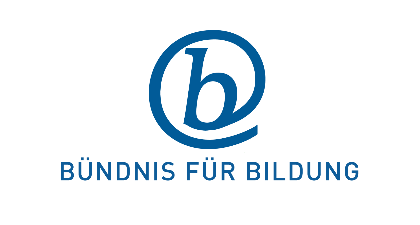 Das Bündnis für Bildung e.V. stellt diesen Leitfaden als Impulsgeber für die Medienentwicklungsplanung zur Verfügung, um die relevanten Personenkreise miteinander in einen kontinuierlichen Dialog zu bringen. Er richtet sich an alle Beteiligten, insbesondere Schulleitungen, Schulträger, Lehrkräfte, Fachkonferenzen, Fachleute in der Medienberatung, IT-Administration uvm. Vom Bündnis für Bildung e.V. wurden darin die Erkenntnisse und Erfahrungen seiner Mitglieder, die Empfehlungen der Bundesländer und Beiträge von Experten aus der Praxis reflektiert und zusammengefasst.Wie können wir Veränderungsprozesse im Schulalltag initiieren?Welche zusätzlichen Chancen sehen wir dabei im Einsatz digitaler Werkzeuge?Welche Interessengruppen müssen wir am Medienentwicklungsplan (bzw. am Medienbildungskonzept) beteiligen?Welches Engagement wird von den wichtigsten Interessengruppen benötigt?Wer stellt sich der Aufgabe, den gesamten Entwicklungsprozess zu steuern, zu begleiten und mitzugestalten? Wie vernetzen sich die Beteiligten untereinander?Welche Rolle übernimmt die Schulleitung?In welchem Zusammenhang stehen Schul-, Personal- und Unterrichtsentwicklung?Wie sorgen wir für eine Teilhabe aller Lehrkräfte einer Schule?Wie gut ist unsere Schulgemeinschaft auf Veränderungen vorbereitet?Welche zeitlichen Vorgaben müssen / wollen wir einhalten?Wo stehen wir im Entwicklungsprozess für den Medienentwicklungsplan (bzw. das Medienbildungskonzept) der Schule?Welche Instrumente der Personalentwicklung werden bisher eingesetzt (Fortbildungsmanagement/Coaching/Teamteaching/Mentoring usw.)? Welche Instrumente der Organisationsentwicklung werden eingesetzt (Prozessbegleitung/Evaluation/Moderation usw.)?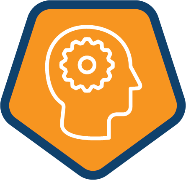 Unser Weg zur Schule in der digitalen WeltTeil 2: Change-Management in der Schule